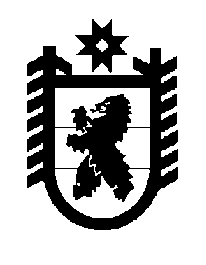 Российская Федерация Республика Карелия    ПРАВИТЕЛЬСТВО РЕСПУБЛИКИ КАРЕЛИЯПОСТАНОВЛЕНИЕот  14 марта 2019 года № 113-Пг. Петрозаводск О внесении изменения в постановление Правительства Республики Карелия от 18 февраля 2019 года № 78-ППравительство Республики Карелия п о с т а н о в л я е т:Внести в приложение  к постановлению Правительства Республики Карелия от 18 февраля 2019 года № 78-П «О распределении на 2019 год субсидий бюджетам муниципальных районов (городских округов) на реализацию мероприятий по обеспечению жильем молодых семей» (Официальный интернет-портал правовой информации (www.pravo.gov.ru), 20 февраля 2019 года, № 1000201902200007) изменение, изложив его в следующей редакции:«Приложение к постановлениюПравительства Республики Карелия от 18 февраля 2019 года № 78-ПРаспределениена 2019 год субсидий бюджетам муниципальных районов (городских округов) на реализацию мероприятий по обеспечению жильем молодых семейИсполняющий обязанностиГлавы Республики Карелия 					              А.Е. Чепик№п/пМуниципальное образованиеСумма,№п/пМуниципальное образованиерублей123I.Городские округа1.Петрозаводский городской округ7 587 405,00123II.Муниципальные районы1.Лахденпохский  муниципальный район1 011 654,002.Олонецкий муниципальный район1 264 567,503.Прионежский муниципальный район2 276 221,504.Сортавальский  муниципальный район3 287 875,505.Нераспределенный остаток275 176,50Итого15 702 900,00».